МЭРИЯ ГОРОДА НОВОСИБИРСКАПОСТАНОВЛЕНИЕот 23 августа 2022 г. N 2906О ПРОВЕДЕНИИ КАПИТАЛЬНОГО РЕМОНТА ОБЩЕГО ИМУЩЕСТВАВ МНОГОКВАРТИРНЫХ ДОМАХ В 2023 ГОДУВ целях реализации Региональной программы капитального ремонта общего имущества в многоквартирных домах, расположенных на территории Новосибирской области, на 2014 - 2052 годы, утвержденной постановлением Правительства Новосибирской области от 27.11.2013 N 524-п (далее - Региональная программа капитального ремонта), с учетом предложений Фонда модернизации и развития жилищно-коммунального хозяйства муниципальных образований Новосибирской области, в соответствии с Жилищным кодексом Российской Федерации, Федеральным законом от 06.10.2003 N 131-ФЗ "Об общих принципах организации местного самоуправления в Российской Федерации", руководствуясь Уставом города Новосибирска, постановляю:(в ред. постановлений мэрии г. Новосибирска от 07.12.2022 N 4409, от 13.11.2023 N 6257)1. Провести в 2023 году капитальный ремонт общего имущества в многоквартирных домах, собственники помещений в которых не приняли решение о проведении капитального ремонта общего имущества, согласно перечню (приложение) в соответствии с Региональной программой капитального ремонта, краткосрочным (сроком на три года) планом реализации региональной программы капитального ремонта общего имущества в многоквартирных домах, расположенных на территории Новосибирской области, на 2023 - 2025 годы, утвержденным постановлением Правительства Новосибирской области от 19.07.2022 N 331-п.2. Департаменту энергетики, жилищного и коммунального хозяйства города не позднее семи дней со дня издания постановления разместить его в государственной информационной системе жилищно-коммунального хозяйства.3. Департаменту информационной политики мэрии города Новосибирска обеспечить опубликование постановления.4. Контроль за исполнением постановления возложить на первого заместителя мэра города Новосибирска Клемешова О.П.(в ред. постановления мэрии г. Новосибирска от 07.12.2022 N 4409)Мэр города НовосибирскаА.Е.ЛОКОТЬПриложениек постановлениюмэрии города Новосибирскаот 23.08.2022 N 2906ПЕРЕЧЕНЬМНОГОКВАРТИРНЫХ ДОМОВ, СОБСТВЕННИКИ ПОМЕЩЕНИЙВ КОТОРЫХ НЕ ПРИНЯЛИ РЕШЕНИЕ О ПРОВЕДЕНИИКАПИТАЛЬНОГО РЕМОНТА ОБЩЕГО ИМУЩЕСТВА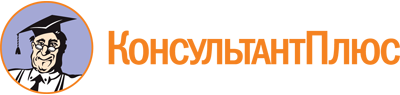 Постановление мэрии города Новосибирска от 23.08.2022 N 2906
(ред. от 13.11.2023)
"О проведении капитального ремонта общего имущества в многоквартирных домах в 2023 году"Документ предоставлен КонсультантПлюс

www.consultant.ru

Дата сохранения: 29.11.2023
 Список изменяющих документов(в ред. постановлений мэрии г. Новосибирскаот 07.12.2022 N 4409, от 10.05.2023 N 2209, от 13.11.2023 N 6257)Список изменяющих документов(в ред. постановления мэрии г. Новосибирскаот 13.11.2023 N 6257)N п/пНаименование муниципального образованияТип элемента улично-дорожной сетиАдрес многоквартирного домаАдрес многоквартирного домаАдрес многоквартирного домаN п/пНаименование муниципального образованияТип элемента улично-дорожной сетиНаименование элемента улично-дорожной сетиНомер домаКорпус1234561город Новосибирскпереулок1-й Пархоменко82город Новосибирскулица25 лет Октября63город Новосибирскулица25 лет Октября254город НовосибирскулицаАдриена Лежена16/15город НовосибирскулицаАкадемическая136город НовосибирскулицаАкадемическая277город НовосибирскулицаАкадемическая368город НовосибирскулицаАлександра Невского149город НовосибирскулицаАэропорт5210город НовосибирскулицаБетонная2311город НовосибирскулицаБлюхера612город НовосибирскулицаБлюхера1013город НовосибирскулицаБогдана Хмельницкого14/114город НовосибирскулицаБогдана Хмельницкого3215город НовосибирскулицаБогдана Хмельницкого3516город НовосибирскулицаБогдана Хмельницкого5017город НовосибирскулицаБогдана Хмельницкого5218город НовосибирскулицаБориса Богаткова26019город НовосибирскулицаБотаническая3120город НовосибирскулицаБурденко2121город НовосибирскулицаБурденко3122город НовосибирскулицаВатутина123город НовосибирскулицаВатутина2624город НовосибирскулицаВатутина31/125город НовосибирскулицаВатутина33/226город НовосибирскулицаВатутина3527город НовосибирскулицаВатутина4328город НовосибирскулицаВатутина5329город НовосибирскулицаВатутина5530город НовосибирскулицаВатутина63/131город НовосибирскулицаВатутина7532город НовосибирскулицаВатутина7933город НовосибирскулицаВахтангова3934город НовосибирскулицаВертковская835город НовосибирскулицаВертковская12/136город НовосибирскулицаВертковская3837город НовосибирскулицаВертковская39/138город НовосибирскпроездВесенний4а39город НовосибирскулицаВетлужская1040город НовосибирскулицаВладимировская441город НовосибирскулицаВладимировская542город НовосибирскулицаВладимировская943город НовосибирскулицаВладимировская1644город НовосибирсктерриторияВоенного санатория "Ельцовка"2045город НовосибирскмагистральВокзальная846город НовосибирскмагистральВокзальная8/247город НовосибирскпоселокВосточный18а48город НовосибирскулицаВосход1449город НовосибирскулицаВыставочная3850город НовосибирскулицаГероев Труда151город НовосибирскулицаГероев Труда1752город НовосибирскулицаГероев Труда3553город НовосибирскулицаГоголя9а54город НовосибирскулицаГоголя18255город НовосибирскулицаГоголя206/256город НовосибирскулицаГоголя22857город НовосибирскулицаГоголя23158город НовосибирскулицаГоголя23а59город НовосибирскмикрорайонГорский4860город НовосибирскмикрорайонГорский5161город НовосибирскулицаГризодубовой37/162город НовосибирскулицаГромова163город НовосибирскулицаГромова264город НовосибирскулицаГромова365город НовосибирскулицаГромова466город НовосибирскулицаГромова567город НовосибирскулицаГромова668город НовосибирскулицаГурьевская3169город НовосибирскулицаГурьевская3370город НовосибирскулицаГурьевская4371город НовосибирскулицаДекабристов10172город НовосибирскулицаДемакова673город НовосибирскулицаДемьяна Бедного6474город НовосибирскулицаДемьяна Бедного6675город НовосибирскулицаДемьяна Бедного6876город НовосибирскулицаДемьяна Бедного68а77город НовосибирскулицаДениса Давыдова2б78город НовосибирскулицаДепутатская3879город НовосибирскпроспектДзержинского780город НовосибирскпроспектДзержинского10/181город НовосибирскпроспектДзержинского1482город НовосибирскпроспектДзержинского1783город НовосибирскпроспектДзержинского2284город НовосибирскпроспектДзержинского32/185город НовосибирскпроспектДзержинского6786город НовосибирскпроспектДзержинского7787город НовосибирскпроспектДимитрова988город НовосибирскпроспектДимитрова1189город НовосибирскулицаДмитрия Донского1790город НовосибирскулицаДмитрия Донского3091город НовосибирскулицаДмитрия Донского3192город НовосибирскулицаДмитрия Донского3793город НовосибирскулицаДмитрия Донского4594город НовосибирскулицаДмитрия Шамшурина1295город НовосибирскулицаДобролюбова1896город НовосибирскулицаДокучаева1897город НовосибирскулицаДостоевского398город НовосибирскулицаДостоевского1699город НовосибирскулицаДуси Ковальчук5100город НовосибирскулицаДуси Ковальчук24101город НовосибирскулицаДуси Ковальчук75102город НовосибирскулицаДуси Ковальчук75/1103город НовосибирскулицаДуси Ковальчук268/2104город НовосибирскулицаЕсенина37105город НовосибирскулицаЕсенина43106город НовосибирскулицаЕсенина45107город НовосибирскулицаЕсенина49108город НовосибирскулицаЕсенина53109город НовосибирскулицаЕсенина53/1110город НовосибирскулицаЕсенина57111город НовосибирскулицаЕсенина61112город НовосибирскулицаЖемчужная28113город НовосибирскулицаЖуковского105114город НовосибирскулицаЖуковского105/1115город НовосибирскулицаЖуковского106116город НовосибирскулицаЖуковского106/2117город НовосибирскулицаЖуковского106/3118город НовосибирскулицаЖуковского109119город НовосибирскулицаЖуковского111120город НовосибирскулицаЖуковского113121город НовосибирскулицаЖуковского115122город НовосибирскулицаЖуковского115/1123город НовосибирскулицаЖуковского117124город НовосибирскулицаЖуковского119125город НовосибирскулицаЗабалуева43126город НовосибирскулицаЗалесского7127город НовосибирскулицаЗорге5128город НовосибирскулицаЗорге7129город НовосибирскулицаЗорге9130город НовосибирскулицаЗорге19131город НовосибирскулицаЗорге20132город НовосибирскулицаЗорге29133город НовосибирскулицаЗорге31134город НовосибирскулицаЗорге37135город НовосибирскулицаЗорге49136город НовосибирскулицаЗорге69137город НовосибирскулицаЗорге71138город НовосибирскулицаЗорге73139город НовосибирскулицаЗорге75140город НовосибирскулицаЗорге77141город НовосибирскулицаЗорге83142город НовосибирскулицаЗорге85143город НовосибирскулицаЗорге93/1144город НовосибирскулицаЗорге95145город НовосибирскулицаЗорге97146город НовосибирскулицаЗорге103147город НовосибирскулицаЗорге115148город НовосибирскулицаЗорге117149город НовосибирскулицаЗорге127150город НовосибирскулицаИванова15151город НовосибирскулицаИванова37152город НовосибирскулицаИванова39153город НовосибирскулицаИванова41154город НовосибирскулицаИванова43155город НовосибирскулицаИльича11156город НовосибирскулицаИндустриальная13157город НовосибирскулицаИпподромская47158город НовосибирскулицаИпподромская49159город НовосибирскулицаКаменская3160город НовосибирскулицаКаменская82161город НовосибирскулицаКарла Либкнехта94162город НовосибирскпроспектКарла Маркса3а163город НовосибирскпроспектКарла Маркса12/1164город НовосибирскпроспектКарла Маркса19165город НовосибирскпроспектКарла Маркса25166город НовосибирскпроспектКарла Маркса27167город НовосибирскпроспектКарла Маркса28/1168город НовосибирскпроспектКарла Маркса53169город НовосибирскулицаКленовая8170город НовосибирскулицаКлюч-Камышенское Плато2171город НовосибирскулицаКоролева21172город НовосибирскулицаКостычева4173город НовосибирскулицаКотовского25/1174город НовосибирскулицаКотовского43175город НовосибирскулицаКошурникова5176город НовосибирскулицаКошурникова49177город НовосибирскулицаКрасина62178город НовосибирскулицаКрасносельская6179город НовосибирскулицаКрасноуфимская2180город НовосибирскпроспектКрасный11181город НовосибирскпроспектКрасный51/3182город НовосибирскпроспектКрасный85/1183город НовосибирскпроспектКрасный92/1184город НовосибирскпроспектКрасный94/2185город НовосибирскпроспектКрасный155186город НовосибирскпроспектКрасный171/2187город НовосибирскпроспектКрасный171/3188город НовосибирскпроспектКрасный186189город НовосибирскулицаКрашенинникова3190город НовосибирскулицаКропоткина92/1191город НовосибирскулицаКропоткина96192город НовосибирскулицаКропоткина98193город НовосибирскулицаКропоткина109194город НовосибирскулицаКропоткина128195город НовосибирскулицаКубовая101196город НовосибирскулицаКуприна10197город НовосибирскулицаКуприна14198город НовосибирскулицаКуприна18199город НовосибирскулицаКуприна20200город НовосибирскулицаКурганская34201город НовосибирскулицаЛейтенанта Амосова53202город НовосибирскулицаЛейтенанта Амосова69203город НовосибирскулицаЛейтенанта Амосова73204город НовосибирскулицаЛейтенанта Амосова75205город НовосибирскулицаЛейтенанта Амосова77206город НовосибирскулицаЛесосечная7207город НовосибирскулицаЛинейная39208город НовосибирскулицаМакаренко2209город НовосибирскулицаМакаренко4210город НовосибирскулицаМакаренко21211город НовосибирскулицаМакаренко23212город НовосибирскулицаМакаренко23/1213город НовосибирскулицаМакаренко27214город НовосибирскулицаМакаренко27/2215город НовосибирскулицаМакаренко27/3216город НовосибирскулицаМакаренко29217город НовосибирскулицаМакаренко31218город НовосибирскулицаМакаренко31/1219город НовосибирскулицаМаксима Горького34220город НовосибирскулицаМарии Ульяновой5221город НовосибирскбульварМолодежи7222город НовосибирскбульварМолодежи11223город НовосибирскулицаМолодости20224город НовосибирскпроспектМорской17225город НовосибирскпроспектМорской46226город НовосибирскпроспектМорской58227город НовосибирскшоссеМочищенское2228город НовосибирскулицаНародная1229город НовосибирскулицаНародная5230город НовосибирскулицаНародная23231город НовосибирскулицаНародная69232город НовосибирскулицаНевельского13233город НовосибирскулицаНевельского17234город НовосибирскулицаНевельского19235город НовосибирскулицаНевельского25236город НовосибирскулицаНевельского27237город НовосибирскулицаНемировича-Данченко6238город НовосибирскулицаНемировича-Данченко22/1239город НовосибирскулицаНемировича-Данченко24240город НовосибирскулицаНемировича-Данченко24/2241город НовосибирскулицаНемировича-Данченко24/3242город НовосибирскулицаНемировича-Данченко28243город НовосибирскулицаНемировича-Данченко110244город НовосибирскулицаНемировича-Данченко118245город НовосибирскулицаНемировича-Данченко139246город НовосибирскулицаНемировича-Данченко139/1247город НовосибирскулицаНемировича-Данченко143248город НовосибирскулицаНемировича-Данченко149249город НовосибирскулицаНемировича-Данченко155250город НовосибирскулицаНемировича-Данченко155/1251город НовосибирскулицаНемировича-Данченко157252город НовосибирскулицаНикитина15253город НовосибирскулицаНикитина93а254город НовосибирскулицаНовогодняя8255город НовосибирскулицаНовогодняя10256город НовосибирскулицаНовогодняя12257город НовосибирскулицаНовогодняя16258город НовосибирскулицаНовогодняя20259город НовосибирскулицаНовогодняя32/1260город НовосибирскулицаНовогодняя44261город НовосибирскулицаНовоселов1262город НовосибирскулицаНовосибирская24263город НовосибирскулицаНовоуральская12264город НовосибирскулицаНовоуральская34265город НовосибирскулицаОбъединения15266город НовосибирскулицаОбъединения17267город НовосибирскулицаОбъединения19268город НовосибирскулицаОбъединения19/1269город НовосибирскулицаОбъединения31270город НовосибирскулицаОбъединения31/1271город НовосибирскулицаОбъединения33272город НовосибирскулицаОбъединения35/1273город НовосибирскулицаОбъединения35/2274город НовосибирскулицаОбъединения62275город НовосибирскулицаОбъединения64276город НовосибирскулицаОбъединения74277город НовосибирскулицаОбъединения82278город НовосибирскулицаОбъединения82/1279город НовосибирскулицаОбъединения84280город НовосибирскулицаОбъединения86281город НовосибирскулицаОбъединения86/1282город НовосибирскулицаОбъединения88/1283город НовосибирскулицаОбъединения90/1284город НовосибирскулицаОбъединения94/1285город НовосибирскулицаОктябрьская10286город НовосибирскулицаОловозаводская7287город НовосибирскулицаОловозаводская9288город НовосибирскулицаОрджоникидзе37289город НовосибирскулицаОрджоникидзе43290город НовосибирскпереулокПанельный3291город НовосибирскулицаПанфиловцев3292город НовосибирскулицаПархоменко16293город НовосибирскулицаПархоменко18294город НовосибирскулицаПархоменко20295город НовосибирскулицаПервомайская100296город НовосибирскулицаПервомайская162297город НовосибирскулицаПервомайская168298город НовосибирскулицаПервомайская220299город НовосибирскулицаПетровского1/1300город НовосибирскулицаПетропавловская1301город НовосибирскулицаПетухова40302город НовосибирскулицаПетухова42303город НовосибирскулицаПетухова48304город НовосибирскулицаПетухова50305город НовосибирскулицаПетухова52306город НовосибирскулицаПетухова60307город НовосибирскулицаПетухова66308город НовосибирскулицаПетухова84309город НовосибирскулицаПетухова92310город НовосибирскулицаПлахотного76311город НовосибирскулицаПолзунова25312город НовосибирскулицаПолзунова35/1313город НовосибирскулицаПромышленная3а314город НовосибирскулицаПромышленная3б315город НовосибирскулицаПромышленная14316город НовосибирскулицаПромышленная24317город НовосибирскулицаПромышленная26318город НовосибирскулицаПромышленная30319город НовосибирскулицаПромышленная32320город НовосибирскулицаПутевая5321город НовосибирскулицаРеспубликанская8322город НовосибирскулицаРодники1323город НовосибирскулицаРодники6324город НовосибирскулицаРодники6/1325город НовосибирскулицаРоманова23326город НовосибирскулицаРоманова26327город НовосибирскулицаРоманова30328город НовосибирскулицаРусская11329город НовосибирскулицаРусская11/1330город НовосибирскулицаСаввы Кожевникова2331город НовосибирскулицаСаввы Кожевникова3332город НовосибирскулицаСамотечная35333город НовосибирскулицаСвердлова21334город НовосибирскулицаСвечникова7335город НовосибирскулицаСемьи Шамшиных83336город НовосибирскулицаСерафимовича14337город НовосибирскулицаСерафимовича15/1338город НовосибирскулицаСеребренниковская4/3339город НовосибирскулицаСибирская40340город НовосибирскулицаСибирская41341город НовосибирскулицаСибиряков-Гвардейцев8342город НовосибирскулицаСибиряков-Гвардейцев10343город НовосибирскулицаСибиряков-Гвардейцев12344город НовосибирскулицаСибиряков-Гвардейцев16345город НовосибирскулицаСибиряков-Гвардейцев17346город НовосибирскулицаСибиряков-Гвардейцев27347город НовосибирскулицаСибиряков-Гвардейцев34348город НовосибирскулицаСибиряков-Гвардейцев64/1349город НовосибирскулицаСиреневая41350город НовосибирскулицаСоветская21351город НовосибирскулицаСоветская49а352город НовосибирскулицаСоветская53353город НовосибирскулицаСоветская58354город НовосибирскулицаСоветская79а355город НовосибирскулицаСоветская97356город НовосибирскулицаСолидарности71357город НовосибирскулицаСтаниславского8358город НовосибирскулицаСтаниславского33359город НовосибирскулицаСтаниславского44360город НовосибирскулицаСтанционная48а361город НовосибирскулицаСтепная54362город НовосибирскулицаСтепная59363город НовосибирскулицаСтолетова16364город НовосибирскулицаСтолетова16/1365город НовосибирскулицаСтолетова18366город НовосибирскулицаСтолетова19367город НовосибирскулицаСтофато1368город НовосибирскулицаСтофато12369город НовосибирскулицаСтофато14370город НовосибирскулицаСызранская4371город НовосибирскулицаСызранская8372город НовосибирскулицаТанковая13373город НовосибирскулицаТанковая15374город НовосибирскулицаТанковая17375город НовосибирскулицаТанковая19376город НовосибирскулицаТанковая21377город НовосибирскулицаТанковая27378город НовосибирскулицаТеатральная36379город НовосибирскулицаТенистая27380город НовосибирскулицаТерешковой42381город НовосибирскулицаТехническая14382город НовосибирскулицаТимирязева77383город НовосибирскулицаТрикотажная41384город НовосибирскулицаТрикотажная56/1385город НовосибирскулицаТрикотажная60/3386город НовосибирскулицаУзорная3387город НовосибирскулицаУзорная4388город НовосибирскулицаУзорная6389город НовосибирскулицаУзорная8390город НовосибирскулицаУзорная13391город НовосибирскулицаУзорная17392город НовосибирскулицаУзорная19393город НовосибирскулицаУрицкого13394город НовосибирскулицаУченическая25395город НовосибирскулицаУченых3396город НовосибирскулицаУченых7397город НовосибирскулицаУчительская33398город НовосибирскулицаУчительская39399город НовосибирскулицаФасадная10400город НовосибирскулицаФасадная15401город НовосибирскулицаФасадная20402город НовосибирскулицаФизкультурная4403город НовосибирскулицаФлотская10404город НовосибирскулицаФлотская21405город НовосибирскулицаХалтурина20а406город НовосибирскулицаХалтурина32407город НовосибирскулицаХалтурина41/1408город НовосибирскулицаХалтурина45409город НовосибирскулицаХасановская35/1410город НовосибирскпроездЦветной19411город НовосибирскулицаЧасовая9412город НовосибирскулицаЧасовая19413город НовосибирскулицаЧасовая21414город НовосибирскулицаЧасовая7415город НовосибирскулицаЧелюскинцев6416город НовосибирскулицаЧелюскинцев8417город НовосибирскулицаЧелюскинцев30/1418город НовосибирскулицаЧелюскинцев36419город НовосибирскулицаЧелюскинцев40420город НовосибирскулицаЧелюскинцев44421город НовосибирскулицаЧкалова74422город НовосибирскулицаШатурская7423город НовосибирскулицаЭйхе9б424город НовосибирскулицаЭнгельса23425город НовосибирскулицаЯкушева39426город НовосибирскулицаЯнтарная43